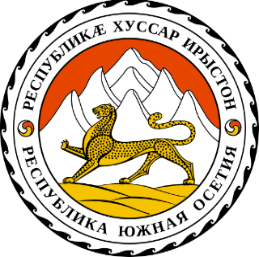 РЕСПУБЛИКÆ ХУССАР ИРЫСТОНЫ ЦЕНТРАЛОН ÆВЗАРÆН КЪАМИСЦЕНТРАЛЬНАЯ ИЗБИРАТЕЛЬНАЯ КОМИССИЯ РЕСПУБЛИКИ ЮЖНАЯ ОСЕТИЯПОСТАНОВЛЕНИЕ№ 55/3 21 декабря 2023 годаЦхинвалО Положениио Рабочей группе по приему и проверке избирательных документов,представляемых в Центральную избирательную комиссию Республики Южная Осетия при проведении выборов депутатов Парламента Республики Южная Осетия восьмого созываВ соответствии со статьями 32, 37, 41, 42, 43, 48 Конституционного закона Республики Южная Осетия "О выборах депутатов Парламента Республики Южная Осетия" и 34 Регламента Центральной избирательной комиссии Республики Южная Осетия Центральная избирательная комиссия Республики Южная Осетия постановляет:1. Утвердить Положение о Рабочей группе по приему и проверке избирательных документов, представляемых в Центральную избирательную комиссию Республики Южная Осетия при проведении выборов депутатов Парламента Республики Южная Осетия восьмого созыва согласно приложению № 1 к настоящему Постановлению.2. Установить, что при приеме избирательных документов Центральная избирательная комиссия Республики Южная Осетия выдает документ, подтверждающий их прием согласно приложению № 2 к настоящему Постановлению.3. Опубликовать настоящее Постановление на официальном сайте Центральной избирательной комиссии Республики Южная Осетия в сети "Интернет".ПредседательЦентральной избирательной комиссииРеспублики Южная Осетия                                                                                    Э.Р. Гагиева                                                              СекретарьЦентральной избирательной комиссииРеспублики Южная Осетия                                                                                  К.И. Авлохова  Приложение № 1УТВЕРЖДЕНОПостановлением Центральной избирательной комиссии                                                                        Республики Южная Осетия                                                                              от 21декабря 2023 г. № 55/3Положениео Рабочей группе по приему и проверке избирательных документов,представляемых в Центральную избирательную комиссиюРеспублики Южная Осетия при проведении выборов депутатовПарламента Республики Южная Осетия восьмого созыва1. Общие положения1.1. Рабочая группа по приему и проверке избирательных документов, представляемых в Центральную избирательную комиссию Республики Южная Осетия уполномоченными представителями политических партий, кандидатами, выдвинутыми по одномандатным избирательным округам, кандидатами, выдвинутыми в порядке самовыдвижения при проведении выборов депутатов Парламента Республики Южная Осетия восьмого созыва (далее - Рабочая группа), в своей деятельности руководствуется Конституционным законом Республики Южная Осетия от 29.12.2018 № 51 "Об основных гарантиях избирательных прав и права на участие в референдуме граждан Республики Южная Осетия", Конституционным законом Республики Южная Осетия от 30.03.2018 №141 "О выборах депутатов Парламента Республики Южная Осетия"                                         (далее - Конституционный закон), Законом Республики Южная Осетия   "О персональных данных", иными законами, актами Центральной избирательной комиссии Республики Южная Осетия, настоящим Положением, а также распоряжениями Председателя Центральной избирательной комиссии Республики Южная Осетия.1.2. Рабочая группа создается из числа членов Центральной избирательной комиссии Республики Южная Осетия с правом решающего голоса.1.3. В состав Рабочей группы входят заместитель Председателя Центральной избирательной комиссии Республики Южная Осетия, секретарь Центральной избирательной комиссии Республики Южная Осетия, все члены Центральной избирательной комиссии Республики Южная Осетия. Решением Рабочей группы в составе Рабочей группы могут быть образованы подгруппы по направлениям деятельности.1.4. Члены Рабочей группы обязаны неукоснительно соблюдать требования, Закона Республики Южная Осетия "О персональных данных", нормативных актов Центральной избирательной комиссии Республики Южная Осетия.1.5. Рабочая группа организует работу по приему и проверке избирательных документов представляемых уполномоченными представителями политических партий, кандидатами, выдвинутыми по одномандатным избирательным округам, кандидатами, выдвинутыми в порядке самовыдвижения в Центральную избирательную комиссию Республики Южная Осетия, по проверке соблюдения порядка выдвижения политическими партиями республиканских списков кандидатов, списков кандидатов по одномандатным избирательным округам, кандидатов, выдвинутых в порядке самовыдвижения.По результатам своей работы Рабочая группа готовит и вносит на рассмотрение Центральной избирательной комиссии Республики Южная Осетия проекты соответствующих постановлений.1.6. Документы Рабочей группы передаются в Архив Центральной избирательной комиссии Республики Южная Осетия в соответствии с порядком хранения и передачи в архивы документов, связанных с подготовкой и проведением выборов, референдума. 2. Задачи и полномочия Рабочей группы2.1. Задачами Рабочей группы являются прием республиканских списков кандидатов, списков кандидатов по одномандатным избирательным округам, прием документов кандидатов, выдвинутых по одномандатным избирательным округам, кандидатов, выдвинутых в порядке самовыдвижения, и иных документов, представляемых уполномоченными представителями политических партий, кандидатами, выдвинутыми по одномандатным избирательным округам, кандидатами, выдвинутыми в порядке самовыдвижения в Центральную избирательную комиссию Республики Южная Осетия, проверка их соответствия требованиям Конституционных законов Республики Южная Осетия, проверка соблюдения порядка выдвижения политическими партиями республиканских списков кандидатов, списков кандидатов по одномандатным избирательным округам, кандидатов, выдвинутых в порядке самовыдвижения, подготовка соответствующих проектов постановлений Центральной избирательной комиссии Республики Южная Осетия.2.2. Для реализации этих задач Рабочая группа:2.2.1. Принимает от уполномоченных представителей политических партий документы, представляемые для заверения республиканских списков кандидатов, списков кандидатов по одномандатным избирательным округам.2.2.2. Проверяет наличие документов, представленных в соответствии с требованиями Конституционного закона, и выдает уполномоченному представителю политической партии, кандидату, выдвинутому по одномандатному избирательному округу, кандидату, выдвинутому в порядке самовыдвижения документ, подтверждающий их прием, с указанием даты и времени начала и окончания их приема.2.2.3. Проверяет соблюдение требований Конституционных законов Республики Южная Осетия при выдвижении политическими партиями республиканских списков кандидатов, списков кандидатов по одномандатным избирательным округам, при выдвижении кандидатов, выдвинутых в порядке самовыдвижения. 2.2.4. Готовит проекты обращений в соответствующие органы с представлениями о проведении проверки достоверности сведений о кандидатах, включенных в республиканские списки кандидатов, списки кандидатов по одномандатным избирательным округам, а также о кандидатах, выдвинутых в порядке самовыдвижения.2.2.5. Принимает от уполномоченных представителей политических партий, кандидатов, выдвинутых по одномандатным избирательным округам, кандидатов, выдвинутых в порядке самовыдвижения, подписные листы с подписями избирателей в поддержку выдвижения республиканских списков кандидатов, кандидатов по одномандатным избирательным округам, кандидатов, выдвинутых в порядке самовыдвижения, и иные документы, представляемые для регистрации республиканских списков кандидатов, кандидатов по одномандатным избирательным округам, кандидатов, выдвинутых в порядке самовыдвижения.2.2.6. Проверяет соблюдение порядка сбора подписей избирателей в поддержку выдвижения республиканских списков кандидатов, кандидатов по одномандатным избирательным округам, кандидатов, выдвинутых в порядке самовыдвижения и оформления подписных листов, достоверность содержащихся в подписных листах сведений об избирателях и лицах, осуществлявших сбор подписей избирателей, а также достоверность подписей избирателей, лиц, осуществлявших сбор подписей избирателей и уполномоченных представителей, и составляет итоговый протокол проверки подписных листов.2.2.7. Готовит проекты постановлений и иные документы для извещения выдвинувшей республиканский список кандидатов, список кандидатов по одномандатным избирательным округам политической партии, кандидатов, выдвинутых в порядке самовыдвижения, о выявлении неполноты сведений о кандидатах или несоблюдении требований Конституционных законов Республики Южная Осетия к оформлению документов.2.2.8. Передает уполномоченным представителям политической партии, кандидатам, выдвинутым по одномандатным избирательным округам, кандидатам, выдвинутым в порядке самовыдвижения не позднее чем за двое суток до заседания Центральной избирательной комиссии Республики Южная Осетия, на котором должен рассматриваться вопрос о регистрации республиканского списка кандидатов, кандидатов по одномандатным избирательным округам, кандидата, выдвинутого в порядке самовыдвижения копию итогового протокола проверки подписных листов.2.2.9. Передает уполномоченным представителям политических партий, кандидатам, выдвинутым по одномандатным избирательным округам,  кандидатам, выдвинутым в порядке самовыдвижения по их письменным заявлениям в случае наступления оснований, предусмотренных частью 15 статьи 42 Конституционного закона, не позднее чем за двое суток до заседания Центральной избирательной комиссии Республики Южная Осетия, на котором должен рассматриваться вопрос о регистрации республиканского списка кандидатов, кандидатов по одномандатным избирательным округам, кандидатов, выдвинутых в порядке самовыдвижения, одновременно с заверенной копией протокола заверенные копии ведомостей проверки подписных листов, в которых изложены основания (причины) признания подписей избирателей недостоверными и (или) недействительными, а также копии официальных документов, на основании которых соответствующие подписи избирателей были признаны недостоверными и (или) недействительными.2.2.10. Принимает документы, необходимые для регистрации уполномоченных представителей в том числе по финансовым вопросам политических партий, уполномоченных представителей по финансовым вопросам кандидатов, выдвинутых по одномандатным избирательным округам и в порядке самовыдвижения, а также документы необходимые для регистрации доверенных лиц.2.2.11. Принимает документы при назначении члена соответствующей избирательной комиссии Республики Южная Осетия с правом совещательного голоса от политической партии, зарегистрировавшей республиканский список кандидатов, от зарегистрированного кандидата, выдвинутого по одномандатному избирательному округу, от зарегистрированного кандидата, выдвинутого в порядке самовыдвижения.2.2.12. Готовит к опубликованию, размещению на официальном сайте Центральной избирательной комиссии Республики Южная Осетия в сети "Интернет" сведения о доходах и об имуществе зарегистрированных кандидатов, иную информацию о кандидатах в объемах, предусмотренных нормативными актами Центральной избирательной комиссии Республики Южная Осетия; к направлению в средства массовой информации - сведения о выявленных фактах недостоверности, представленных политическими партиями, кандидатами сведений.2.2.13. Готовит материалы, необходимые в случае обжалования постановлений Центральной избирательной комиссии Республики Южная Осетия о заверении либо об отказе в заверении республиканских списков кандидатов, списков кандидатов по одномандатным избирательным округам, о регистрации либо об отказе в регистрации республиканских списков кандидатов, кандидатов по одномандатным избирательным округам.2.2.14. Готовит документы в связи с выбытием кандидатов из соответствующего республиканского списка кандидатов на основании статьи 48 и частей 2 и 3 статьи 87 Конституционного закона либо исключением кандидатов из республиканского списка кандидатов, списка кандидатов по одномандатным избирательным округам на основании части 8 статьи 37 Конституционного закона.2.2.15. Готовит документы для аннулирования решения о регистрации либо об отказе в регистрации республиканского списка кандидатов, о регистрации либо отказе в регистрации кандидата , выдвинутого по одномандатному избирательному округу, регистрации доверенных лиц политических партий, зарегистрировавших республиканские списки кандидатов, для аннулирования регистрации доверенных лиц зарегистрированных кандидатов и прекращения полномочий уполномоченных представителей в том числе по финансовым вопросам политических партий, уполномоченных представителей по финансовым вопросам кандидатов, выдвинутых по одномандатным избирательным округам и в порядке самовыдвижения, и в случае их отзыва кандидатом, политической партией или сложения полномочий по собственной инициативе. 3. Организация деятельности Рабочей группы3.1. Рабочую группу возглавляет руководитель Рабочей группы, который несет ответственность за результаты работы Рабочей группы.Руководитель и заместитель Руководителя Рабочей группы назначаются решением Центральной избирательной комиссии Республики Южная Осетия. 3.2. К деятельности Рабочей группы могут привлекаться специалисты Министерства внутренних дел Республики Южная Осетия, Министерства юстиции Республики Южная Осетия, Министерства обороны Республики Южная Осетия, Комитета государственной безопасности Республики Южная Осетия и иных органов.3.3. Для выполнения работ, связанных с обеспечением полномочий Рабочей группы, могут привлекаться граждане по гражданско-правовым договорам. Количественный состав специалистов, привлекаемых для работы в Рабочей группе, определяется руководителем Рабочей группы с учетом задач Рабочей группы, объемов документов, представляемых уполномоченными представителями политических партий, кандидатами, выдвинутыми по одномандатным избирательным округам, кандидатами, выдвинутыми в порядке самовыдвижения, сроков подготовки материалов, необходимых для рассмотрения на заседаниях Центральной избирательной комиссии Республики Южная Осетия, и может меняться на различных этапах деятельности Рабочей группы.3.4. Руководитель Рабочей группы или по его поручению заместитель руководителя Рабочей группы, член рабочей группы, являющийся членом Центральной избирательной комиссии Республики Южная Осетия, на заседании Центральной избирательной комиссии Республики Южная Осетия представляет подготовленные на основании документов Рабочей группы проекты постановлений Центральной избирательной комиссии Республики Южная Осетия.В отсутствие руководителя Рабочей группы его полномочия исполняет заместитель руководителя Рабочей группы.3.5. На заседаниях Рабочей группы вправе присутствовать, выступать и задавать вопросы, вносить предложения Председатель Центральной избирательной комиссии Республики Южная Осетия, заместитель Председателя Центральной избирательной комиссии Республики Южная Осетия, секретарь Центральной избирательной комиссии Республики Южная Осетия, члены Центральной избирательной комиссии Республики Южная Осетия с правом решающего голоса, члены Центральной избирательной комиссии Республики Южная Осетия с правом совещательного голоса, уполномоченные представители политических партий, кандидаты, выдвинутые по одномандатным избирательным округам и в порядке самовыдвижения. Заседание Рабочей группы является правомочным, если на нем присутствует более половины от установленного числа членов Рабочей группы, являющихся членами Центральной избирательной комиссии Республики Южная Осетия с правом решающего голоса. Решения Рабочей группы принимаются большинством голосов членов Центральной избирательной комиссии Республики Южная Осетия с правом решающего голоса, являющихся членами Рабочей группы.Приложение № 2к ПостановлениюЦентральной избирательной комиссии
Республики Южная Осетияот 21 декабря 2023 г. № 55/3(форма)ЦЕНТРАЛЬНАЯ ИЗБИРАТЕЛЬНАЯ КОМИССИЯ РЕСПУБЛИКИ ЮЖНАЯ ОСЕТИЯДата и время представления документов: "__" _______ 20__ года__ час. __ мин.Дата и время окончания приема документов: "__" _______ 20__ года__ час. __ мин.Подтверждение                                          о приеме избирательных документов <1> Центральная избирательная комиссия Республики Южная Осетия приняла от ________________________________________________________________________________,(фамилия, имя, отчество представившего документы)являющегося ______________________________________________________________________             уполномоченным представителем, назначенным политической партией,  кандидатом в депутаты Парламента Республики Южная Осетия выдвигаемом по одномандатному  избирательному округу / в порядке самовыдвижения,  иного  уполномоченного  лица <2> __________________________________________________________________________________ следующие документы: Иных документов в Центральную избирательную комиссию Республики Южная Осетия не представлено.         Кандидат(иное уполномоченное лицо)                          ______________   /___________________________/                                                                                                       (подпись)                   (инициалы, фамилия)   Член Рабочей группы   по приему и проверкеизбирательных документов,                                                                           ______________   /___________________________/                                                                                                       (подпись)                   (инициалы, фамилия)________________________           <1> Формы подтверждения приема подписных листов определены Порядком  оформления, приема и проверки Центральной избирательной комиссией Республики Южная Осетия подписных листов с подписями избирателей, собранными в поддержку выдвижения (самовыдвижения) кандидата в депутаты Парламента Республики Южная Осетия восьмого созыва, и иных связанных с ними документов, утвержденного решением Центральной избирательной комиссией Республики Южная Осетия и Порядком оформления, приема и проверки Центральной избирательной комиссией Республики Южная Осетия подписных листов с подписями избирателей, собранными в поддержку выдвижения республиканских списков кандидатов в депутаты Парламента Республики Южная Осетия восьмого созыва, и иных связанных с ними документов, утвержденного решением Центральной избирательной комиссией Республики Южная Осетия.<2> Указать нужное. В случае если кандидат болен или содержится в месте содержания под стражей подозреваемых и обвиняемых, и документы представляются иным лицом, в подтверждение дополнительно вносится информация о том, что документы представлены иным лицом, с указанием его фамилии, имени и отчества.Примечания. 1. При необходимости Перечень принятых документов (таблица) может быть продолжен на нескольких листах. В этом случае каждый лист подписывает Кандидат (иное уполномоченное лицо), представивший избирательные документы, а также член Рабочей группы по приему и проверке избирательных документов, принявший документы.          2. Подтверждение составляется в двух экземплярах, регистрируется, один экземпляр выдается кандидату (иному уполномоченному лицу), второй экземпляр прикладывается к документам кандидата и хранится в избирательной комиссии.№Наименование документаКоличество листов и экземпляров1.2.3.…